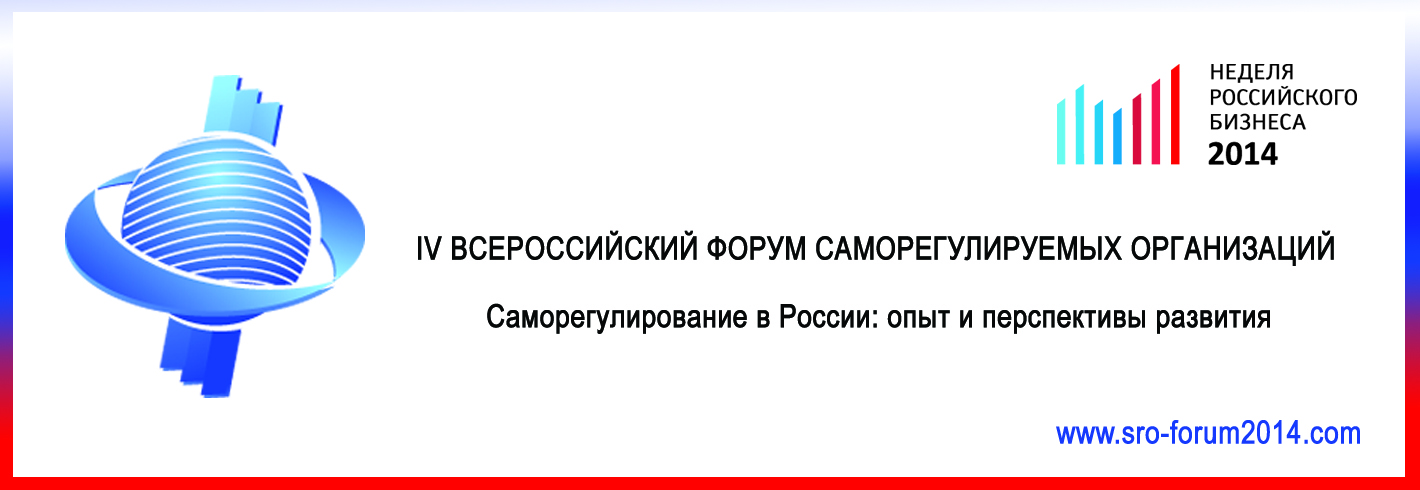 ЗАЯВКА НА ОРГАНИЗАЦИЮ УЧАСТИЯУважаемые коллеги! Если вы хотите стать участниками Форума, пожалуйста, заполните данную заявку и отправьте по электронной почте 84955673995@bk.ru. В ответ мы пришлем Вам договор и счет. Вы можете заполнить заявку как на одного участника, так и на несколько участников  от одной организации.*В случаи необходимости регистрации большего количества участников, приложите дополнительный список Оператор Форума: ООО «Центр развития коммуникаций».107078, г. Москва, Орликов пер., д.3, стр.1, оф.410-1, тел.: 8 (495) 567 39 95; 8 (985) 149 36 19; 8 (926) 121 34 62; 8 (916) 571 61 76; e-mail: 84955673995@bk.ru; www.facebook.com/AllRussianForumSRO2014Информация об участниках:Информация об участниках:Информация об участниках:СтоимостьФИО:2 000 руб.Должность: 2 000 руб.Контакты:тел.:e-mail:2 000 руб.ФИО:2 000 руб.Должность: 2 000 руб.Контакты:тел.:e-mail:2 000 руб.Ответьте, пожалуйста, на несколько вопросов:Ответьте, пожалуйста, на несколько вопросов:Откуда вы узнали о Форуме?Причины, по которым вы решили посетить Форум?Назовите наиболее важную проблему в саморегулирование?Кого из спикеров вы бы хотели услышать на Форуме?Участвуете ли вы в дискуссиях на тему саморегулирования в социальных сетях?Например: www.facebook.com/SOVETRSPPSRO, www.facebook.com/AllRussianForumSRO2014, https://www.facebook.com/groups/masterclass.sro/Сведения об организации:Сведения об организации:Полное  наименование организации (для фин. документов):Полное  наименование организации (для фин. документов):Отраслевая принадлежность:Отраслевая принадлежность:Юридический адрес (с индексом):Юридический адрес (с индексом):Адрес местонахождения  (с индексом):Адрес местонахождения  (с индексом):тел.: (      )факс: (      )e-mail:Http://Банковские реквизиты:Банковские реквизиты:ОГРНИННКПП р/сч к/счБИКРуководитель организации